Stichting Archipel Onderwijs zoekt… de allerleuksteLeerkracht voor groep 1/2 (1 fte of 0,4/06 fte)Start jij 2023 vol enthousiasme om de sterren in groep 1/2 van Kindcentrum Sterrenbeek in Eerbeek samen te leren groeien? Ons kindcentrum is een plek waar kinderen van 0 tot 13 jaar de hele dag kunnen leren, spelen en ontwikkelen. We doen dit in onze kinderopvang, peutergroep, basisschool en buitenschoolse opvang. Eén pedagogische klimaat, met één pedagogische leerlijn, werken alle professionals samen volgens één herkenbare lijn in een omgeving waae kinderen zich thuis voelen. Deze herkenbare structuur biedt kinderen houvast, waardoor ze zich beter kunnen ontplooien.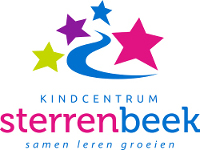 Sterrenbeek groeit! Vandaar dat we na de kerstvakantie een 2e kleutergroep starten. Deze vacature kan voor 1 fte ingevuld worden of opgesplitst worden, waarbij twee leerkrachten aan de slag gaan.De jongste kinderen van Sterrenbeek kunnen niet wachten om kennis te maken met iemand die met hen vol enthousiasme het nieuwe jaar start!Je start met een contract van 1 fte of 0,4/0,6 fte voor bepaalde tijd tot aan de zomervakantie en wordt ingeschaald in LB van de cao PO. Sta jij te trappelen om 2023 te starten bij Sterrenbeek? Kom maar op met jouw mail dan! Deze mag je sturen naar vacature@archipelprimair.nl dan laten we snel iets van ons horen!